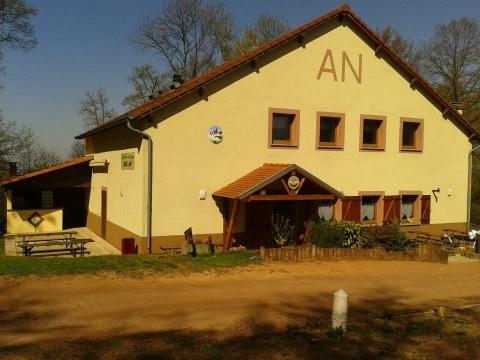 RENCONTRE INTERDEPARTEMENTALE LE DIMANCHE 10 SEPTEMBRE 2023LES AMIS DE LA NATURE SECTION DE STIRING-WENDELCHALET GLUCKAUFSERONT HEUREUX DE VOUS RECEVOIR LORS DECETTE MANIFESTATION.Formules à votre dispositionArrivée le 9 septembre à partir de 14 H au chalet que vous choisirez :DINER 12 EUROS (boissons non comprise) AU CHALET GLUCKAUF A PARTIR DE 19H30Les nuitées (10 euros pour tous les chalets, apporter le sac de couchage) seront assurées par les chalets suivants :CHALET GLUCKAUF STIRING-WENDEL. 17 PlacesCHALET DES MELEZES FORBACH. 22 PlacesCHALET LE SCHAFBACH PETITE ROSSELLE. 30 placesLes petits déjeuners (5 euros) du 10 septembre  seront à prendre aux chalets où vous dormez.Programme du 10 septembre : Randonnée de 14 km sentier du KREUZHECK à partir de 10 H  (prévoir repas tiré du sac).DEPART DU CHALET DU GLUCKAUFOUArrivée le 10 septembre pour 9 H au CHALET DU GLUCKAUF POUR LA RANDONNEEPour toutes inscriptionsCONTACTER ALAIN RITTER 0608074292Mail : alain.ritter3@orange.fr